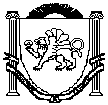 АДМИНИСТРАЦИЯЗЫБИНСКОГО  СЕЛЬСКОГО ПОСЕЛЕНИЯБЕЛОГОРСКОГО РАЙОНАРЕСПУБЛИКИ КРЫМПОСТАНОВЛЕНИЕ04      июня      2018 года                                       с.Зыбины                                       № 54Об утверждении сводного годового отчета о ходе реализации и оценке муниципальныхпрограмм муниципального образованияЗыбинского сельского поселения Белогорского района Республики Крым за 2017 год В соответствии со статьей 179 Бюджетного кодекса Российской Федерации, Положением о бюджетном процессе Зыбинского сельского поселения, утвержденном решением 28 сессии Зыбинского  сельского совета Белогорского района Республики Крым 1 созыва от 29.12.2016 г. № 226, постановлением администрации Зыбинского сельского поселения Белогорского района Республики Крым №10  от 02.12.2014 г « Об утверждении Порядка разработки, реализации и оценки эффективности  муниципальных программ администрации Зыбинского сельского поселения Белогорского района Республики Крым», «Об утверждении Методики оценки эффективности реализации муниципальных программ муниципального образованияЗыбинское сельское поселение Белогорского района Республики Крым» администрация Зыбинского сельского поселения Белогорского района Республики Крым ПОСТАНОВЛЯЕТ: 	1. Утвердить сводный годовой отчет о ходе реализации и оценке муниципальных программ Зыбинского  сельского поселения Белогорского района Республики Крым за 2017 год (приложения №1, 2) 2. Настоящее постановление подлежит обнародованию на официальном Портале Правительства Республики Крым на странице муниципального образования Белогорский район (http:belogorskiy.rk.gov.ru) в разделе «Муниципальные образования района», подраздел «Зыбинское сельское поселение», а также на информационном стенде Зыбинского сельского совета, расположенного по адресу Республика Крым, Белогорский район, с. Зыбины, ул. Кирова,133 Настоящее постановление вступает в силу со дня его подписания. Председатель Зыбинского сельского совета-глава администрации Зыбинского сельского поселения Т.А.Книжник  Приложение 1 к постановлению администрации Зыбинского сельского совета Белогорского района Республики Крым от  04.06.2018 г. № 54Сводный годовой отчет  о ходе реализации и оценке муниципальных программ Зыбинского  сельского поселения Белогорского района Республики Крым за 2017 годНастоящий сводный отчет подготовлен на основе отчетов по муниципальным программам за 2017 год в соответствии с постановлениями администрации Зыбинского сельского поселения Белогорского района Республики Крым от 10 от 02.12.2014г « Об утверждении Порядка разработки, реализации и оценки эффективности  муниципальных программ администрации Зыбинского сельского поселения Белогорского района Республики Крым», «Об утверждении Методики оценки эффективности реализации муниципальных программ муниципального образования  Зыбинское сельское поселение Белогорского района Республики Крым».      На территории Зыбинского  сельского поселения действуют 4 программы. На реализацию этих программ в 2017 году были предусмотрены бюджетные ассигнования на сумму 7 420 027,80 руб. Согласно предоставленным сведениям исполнение программной части бюджета составило 6 932 992,91руб. или 93,4% от общей суммы запланированных расходов. Оценка эффективности реализации муниципальных программ Зыбинского  сельского поселения Белогорского района Республики Крым за 2017 год.1.Муниципальная программа «Повышение эффективности местного самоуправления в муниципальном образовании Зыбинского сельского поселения Белогорского района Республики Крым на 2017 год» утвержденапостановлением администрации Зыбинского сельского поселения Белогорского района Республики Крым от 19.09.2017г. №116.   Целью муниципальной программы является совершенствование и повышение эффективности деятельности администрации Зыбинского сельского поселения  по решению вопросов местного значения и переданных государственных полномочий.      Денежные средства предусмотрены на выплаты по оплате труда сотрудникам администрации, расходы на обеспечение функций администрации, уплату налогов и сборов.  На реализацию программы выделено 2 239 858 руб, , из них освоено 2 196 047,56 руб. Программа реализована на 98%, что говорит об эффективном выполнении мероприятий программы в целом.  По результатам оценки индекс результативности программы в 2017 году составил 0,9, индекс эффективности 0,9. Запланированные показатели в основном выполнены. Программа является эффективной. Вывод: необходимо обеспечить бюджетное финансирование программы и продолжить реализацию намеченных целей и задач в следующем году.2. Муниципальная программа «Благоустройство территории Зыбинского сельского поселения Белогорского района Республики Крым на 2017 год»,утверждена постановлением администрации Зыбинского сельского поселения Белогорского района Республики Крым от 19.09.2016 г.№ 117. В течении года вносились изменения постановлением  администрации Зыбинского сельского поселения Белогорского района Республики Крым  от 27.04.2017г№ 54     Целью муниципальной программы является повышение общего уровня эстетичного вида поселения, совершенствование системы комплексного благоустройства.       Денежные средства предусмотрены на выполнение мероприятий  по содержанию дорог местного значения,  санитарной очистки территорий,  приобретения оборудования для детских спортивных ,детских игровых площадок. и прочие мероприятия по благоустройству. На выполнение программы выделено 164 073,00 руб, из них освоено 129 612,88 руб. Программа реализована на 79,00%, что говорит об эффективном выполнении мероприятий программы в целом.  По результатам оценки индекс результативности программы в 2017 году составил 1, индекс эффективности 1. Запланированные показатели выполнены. Программа является эффективной. Вывод: необходимо обеспечить бюджетное финансирование программы и продолжить реализацию намеченных целей и задач в следующем году.3.Муниципальная  программа муниципального образования Зыбинское сельское поселение Белогорского района Республики Крым   «Развитие жилищно-коммунального хозяйства муниципального образования Белогорского района Республики Крым на 2017-2019годы утверждена постановлением администрации Зыбинского сельского поселения Белогорского района Республики Крым от 14.04.2017г.В течении года вносились изменения постановлением  администрации Зыбинского сельского поселения Белогорского района Республики Крым от  28.07.2017года №101.Целью муниципальной программы являетсяповышение эффективности и    надежности функционирования жилищного хозяйства, создание  условий  для  стабильного  и  качественного оказания  жилищно-коммунальных  услуг, улучшение технического состояния многоквартирных домов и продление срока их эксплуатации.Повышение качества и условий проживания граждан:- создание правового поля, необходимого для реализации программы и обеспечение реализации мероприятий программы в соответствии с утвержденными сроками;- капитальный ремонт многоквартирных жилых домов (общежитий);-  содержание временно свободных муниципальных жилых помещенийНа выполнение программы выделено  2 303 085,00 руб, из них освоено  2 303 085,00  руб. Программа реализована на 100 %, что говорит об эффективном выполнении мероприятий программы в целом.  По результатам оценки индекс результативности программы в 2017 году составил 1, индекс эффективности 1. Запланированные показатели выполнены. Программа является эффективной.4.Муниципальная программа муниципального образования Зыбинское сельское поселение Белогорского района "Дорожное хозяйство" на 2017год"утверждена постановлениемадминистрации Зыбинского сельского поселения Белогорского района Республики Крым от 29.12.2016г № 185.В течении года вносились изменения постановлением  администрации Зыбинского сельского поселения Белогорского района Республики Крым от 03.05.2017г № 58Целью муниципальной программы улучшить транспортно-эксплуатационное состояние автомобильных дорог общего пользования местного значения муниципального образования Зыбинского сельского поселения Белогорского района Республики Крым .На выполнение программы выделено   2 713 011,80 руб, из них освоено 2 304 247,47руб. Программа реализована на 84,9 %, что говорит об эффективном выполнении мероприятий программы в целом.  По результатам оценки индекс результативности программы в 2017 году составил 1, индекс эффективности 1. Запланированные показатели выполнены. Программа является эффективной.Информация о результативности и эффективности муниципальных программ Зыбинского сельского поселения Белогорского района Республики Крым за 2017 год изложена в приложении №2Приложение 2 к постановлению администрации Зыбинского сельского совета Белогорского района Республики Крым от  04.06.2018 г. № 54 «Об утверждении сводного годового отчета о ходе реализации и оценке муниципальных  программ  муниципального образования Зыбинского сельского поселения Белогорского района Республики Крым  за 2017 год»  ИНФОРМАЦИЯоб результативности и эффективности муниципальных программмуниципального образования Зыбинского сельского поселения Белогорского района Республики Крым  за 2017 год1.Муниципальная программа «Повышение эффективности местного самоуправления в муниципальном образовании Зыбинского сельского поселения Белогорского района Республики Крым на 2017 год»Индекс результативности: Iр=Мп*S=1*0,9 = 0,9Iр=Мп*S,гдеIр – индекс результативности;  S – Соотношение достигнутых и плановых результатов целевых значений показателей.  Соотношение рассчитывается по формулам:  в случае использования показателей, направленных на увеличение целевых значений S=Rф/Rп;  в случае использования показателей, направленных на снижение целевых значений S=Rп/Rф; Rф – достигнутый результат целевого значения показателя; Rп – плановый результат целевого значения показателя; Мп – весовое значение показателя (вес показателя), характеризующего муниципальную программу.  Вес показателя расчитывается по формуле: Мп = 1/N, где  N – Общее число показателей, характеризующих выполнение муниципальной программы.Индекс эффективности Iэ = (Vф*Iр)/Vп= (2 239 858*0,9)/2196 047,56 = 0,9  Индекс эффективностиопределяется по формуле Iэ = (Vф*Iр)/Vп, где Iэ – индекс эффективности; Vф – объем фактического совокупного финансирования; Iр – индекс результативности Vп – объем запланированного совокупного финансирования программы.2. Муниципальная программа «Благоустройство территории Зыбинского сельского поселения Белогорского района Республики Крым на 2017 год»Индекс результативности: Iр=Мп*S= 1*1=1Индекс эффективности: Iэ = (Vф *Iр) Vп = (164 073*0,79) / 129 612,80=13.Муниципальная  программа муниципального образования Зыбинское сельское поселение Белогорского района Республики Крым   «Развитие жилищно-коммунального хозяйства муниципального образования Белогорского района Республики Крым на 2017-2019годыИндекс результативности: Iр=Мп*S= 1*1=1Индекс эффективности Iэ = (Vф*Iр)/Vп= (2 303 085*1,0)/ 2 303 085 = 1,0  Индекс эффективности определяется по формуле Iэ = (Vф*Iр)/Vп, где Iэ – индекс эффективности; Vф – объем фактического совокупного финансирования; Iр – индекс результативности Vп – объем запланированного совокупного финансирования программы.4.Муниципальная программа муниципального образования Зыбинское сельское поселение Белогорского района "Дорожное хозяйство" на 2017год"Индекс результативности: Iр=Мп*S= 1*1=1Индекс эффективности Iэ = (Vф*Iр)/Vп= (2 713 011,80*0,8)/2 304 247,47 = 0,9 Индекс эффективности определяется по формуле Iэ = (Vф*Iр)/Vп, где Iэ – индекс эффективности; Vф – объем фактического совокупного финансирования; Iр – индекс результативности Vп – объем запланированного совокупного финансирования программы.Наименование показателя результативностиЕд. изм.План Фак т% выполненияS=R ф/Rn S=R n/RфMn= 1/N1Доля неэффективных расходов местного бюджета%0010010,802Уровень   исполнения плановых назначений по расходам на реализацию подпрограммы%10010010010,803Отсутствие просроченной кредиторской задолженностиДа/нетдаДа10010,804Увеличение числа  сотрудников администрации сельского поселения, предоставляющих электронную подписьЧел4410010,805Полнота обеспечения финансирования на закупки товаров, работ и услуг для нужд администрации  Зыбинского сельского поселения%10010010010,806Полнота обеспечения финансирования деятельности  председателя сельского совета –главы администрации сельского поселения%10010010010,807Доля обращений граждан, рассмотренных  с нарушением установленных   сроков,  в   общем числе обращений%0010010,808Доля невыполненных заданий по предоставлению муниципальных услуг, оказанных в соответствии с утвержденными регламентами%0010010,809Доля автоматизированных рабочих мест, обеспечивающих межведомственное электронное взаимодействие при предоставлении муниципальных услуг в электронном виде%1000000,8010Соответствие разделов официального сайта Зыбинского сельского поселения требованиям действующего законодательстваДа/нетдада10010,8011Поддержание официального сайта Зыбинского сельского поселения в информационнотелекоммуникационной сети «Интернет» в актуальном состоянииДа/нетдада10010,8012Взаимодействие с Ассоциацией «Совет муниципальных образований Республики Крым»Да/НетдаДа10010,80Итого по программе0,91Муниципальная программаПланируемый объем совокупного финансирования на выполнение муниципальной программы  (руб)Фактический  объем совокупного финансирования  на выполнение муниципальной программы  (руб)Повышение эффективности местного самоуправления в муниципальном образовании Зыбинского сельского поселения Белогорского района Республики Крым на 2016 год2 239 858,002 196 047,56Наименование показателей результативностиЕдн.измПланфакт% выполненияS=R ф/Rn S=R n/Rф1Доля неэффективных расходов местного бюджета%0010012Уровень   исполнения плановых назначений по расходам на реализацию программы%100100790,79Итого по программе1Муниципальная программаПланируемый объем совокупного финансирования на выполнение муниципальной программы  (руб)Фактический  объем совокупного финансирования  на выполнение муниципальной программы  (руб)Благоустройство территории Зыбинского сельского поселения Белогорского района Республики Крым на 2017 год164 073,00129 612,80Наименование показателей результативностиЕдн.измПланфакт% выполненияS=R ф/Rn S=R n/Rф1Доля неэффективных расходов местного бюджета%0010012Уровень   исполнения плановых назначений по расходам на реализацию программы%1001001001Итого по программе1Муниципальная программаПланируемый объем совокупного финансирования на выполнение муниципальной программы  (руб)Фактический  объем совокупного финансирования  на выполнение муниципальной программы  (руб)Муниципальная  программа муниципального образования Зыбинское сельское поселение Белогорского района Республики Крым   «Развитие жилищно-коммунального хозяйства муниципального образования Белогорского района Республики Крым на 2017-2019годы2 303 085,002 303 085,00Наименование показателей результативностиЕдн.измПланфакт% выполненияS=R ф/Rn S=R n/Rф1Доля неэффективных расходов местного бюджета%0010012Уровень   исполнения плановых назначений по расходам на реализацию программы%100100850,8Итого по программе0,8Муниципальная программаПланируемый объем совокупного финансирования на выполнение муниципальной программы  (руб)Фактический  объем совокупного финансирования  на выполнение муниципальной программы  (руб)Муниципальная программа муниципального образования Зыбинское сельское поселение Белогорского района "Дорожное хозяйство" на 2017год"2 713 011,802 304 247,47Наименование программыИндекс результативностиИндекс эффективностиКачественная оценка программыПовышение эффективности местного самоуправления в муниципальном образовании Зыбинского сельского поселения Белогорского района Республики Крым на 2017 год0,90,9Высокий уровень эффективностиБлагоустройство территории Зыбинского сельского поселения Белогорского района Республики Крым на 2017 год0,80,8Высокий уровень эффективностиМуниципальная программа муниципального образования Зыбинское сельское поселение Белогорского района "Дорожное хозяйство" на 2017год"0,90,9Высокий уровень эффективностиМуниципальная  программа муниципального образования Зыбинское сельское поселение Белогорского района Республики Крым   «Развитие жилищно-коммунального хозяйства муниципального образования Белогорского района Республики Крым на 2017-2019гды1,01,0Высокий уровень эффективности